VÁLLALKOZÁSI KERETSZERZŐDÉS amely létrejött egyrészről a	MÁV Magyar Államvasutak Zártkörűen Működő RészvénytársaságSzerződéskötés és teljesítése során eljáró MÁV szervezet: 	Biztosítóberendezési főnökség Szegedszékhely:	1087 Budapest, Könyves Kálmán krt. 54-60.levelezési cím:	1087 Budapest, Könyves Kálmán krt. 54-60.cégjegyzékszám:	01-10-042272cégbíróság:	Fővárosi Törvényszék Cégbíróságaadószám:	10856417-2-44statisztikai számjel:	10856417-5221-114-01számlavezető pénzintézet:	Kereskedelmi és Hitelbank Zrt.számlaszám:	10200971-21522347-00000000képviseli:	Mondi Miklós - pályavasúti területi igazgató	Bácsi Sándor - gazdálkodási igazgató-helyettesa továbbiakban: Megrendelőmásrészről a:székhely: 		cégjegyzékszám: 	cégbíróság: 	adószám:	statisztikai számjel:	számlavezető pénzintézet:	számlaszám:	képviseli:	a továbbiakban: Vállalkozó - Megrendelő és Vállalkozó a továbbiakban külön-külön „Fél” együtt „Felek” - között, az alulírott helyen és napon az alábbi feltételekkel:PreambulumMegrendelő, mint ajánlatkérő 2020. 10. 13. napján, 31239/2020/MAV iktatószámon beszerzési eljárást indított „Fény- és félsorompók külsőtéri karbantartása” tárgyban, mely beszerzés értéke az egybeszámítási kötelezettség figyelembe vételével sem érte el a közbeszerzési értékhatárt. Az eljárásában Vállalkozó ajánlatot tett, és azt Megrendelő, mint a legkedvezőbb ajánlatot elfogadta. Megrendelő így Vállalkozóval, mint nyertes ajánlattevővel kíván Szerződést kötni.A szerződés tárgya:A Megrendelő megrendeli a tulajdonában és üzemeltetésében lévő, Biztosításberendezési Főnökség Szeged területéhez tartozó fény- és félsorompók karbantartását, az 1. sz. mellékletben részletezett műszaki leírás szerint.A Megrendelő nyilatkozik, hogy a szerződésben szereplő munka nem hatósági engedély-köteles. A szerződés hatálya:A jelen szerződés mindkét fél általi aláírás napján lép hatályba és 36 hónapig vagy a 3. pontban meghatározott keretösszeg kimerüléséig hatályos.Vállalkozási díj:A keretösszeg  **********,- Ft+Áfa, azaz ******* Ft + ÁFA, A szerződésben rögzített költségelemeken  túl egyéb költség a Vállalkozó részéről nem érvényesíthető.A keretösszeget a felek műszaki-pénzügyi becsléssel állapították meg, ezért a tényleges teljesítés során lefelé való eltérés miatt a jelen keretszerződést nem tartják szükségesnek módosítani.A Felek megállapodnak és a Vállalkozó kifejezetten tudomásul veszi, hogy a szerződés keretjellegéből adódóan Megrendelőnek nincs megrendelési kötelezettsége, azaz nem köteles a teljes keretösszegnek megfelelő ellenértékű szolgáltatás megrendelésére. Felek rögzítik, hogy a keretmennyiség előbbiekből adódó nem teljes mértékű lehívásából eredő bevételkiesés Vállalkozó kockázata, mellyel kapcsolatban semmilyen jogcímen nem jogosult Megrendelő felé igénnyel fellépni.Az eseti megrendelésekhez a Vállalkozó külön-külön tételes árajánlatot  köteles adni. A Megrendelő fenntartja a jogot arra, hogy az eseti ajánlati  árat mérlegelve, annak gazdaságtalansága esetén a javíttatási szándéktól elálljon. A megrendelő az árajánlat elfogadása esetén az adott munkáról eseti megrendelőt állít ki. A tételes számlát  a megrendelőben feltüntetett vevő névre és címre állítja ki a Vállalkozó.Vállalkozó kötelezettségei:A Vállalkozó vállalja, hogy a szerződés tárgyát képező munkát a vonatkozó előírásoknak és a szerződésben foglaltaknak megfelelő minőségben, a jelen szerződésben megjelölt határidőre elvégzi. A Vállalkozó köteles a Megrendelőt minden olyan körülményről haladéktalanul értesíteni, amely a vállalkozás eredményességét, minőségét, illetve határidejét veszélyezteti, gátolja, vagy a szerződéses árat érinti. A minőségi és mennyiségi átvételről a Megrendelő megbízottjának jelenlétében bizonylatot (teljesítési jegyzőkönyv és teljesítés igazolás) kell kiállítani, ennek hiányában a szerződés alapján kifizetést a Megrendelő nem teljesít. A teljesítési jegyzőkönyvnek magyar nyelven tartalmaznia kell a Vállalkozó nyilatkozatát arra vonatkozóan, hogy a javított eszköz javítás után további üzemeltetésre korlátozás nélkül alkalmas.A Vállalkozó vállalja, hogy az eseti megrendeléssel telephelyén történő átvételtől számított 6 héten belül a meghibásodott eszközt megjavítja és erről a tényről a Megrendelőt  írásban tájékoztatja.A Megrendelő kötelezettségei:A Megrendelő köteles a Vállalkozó megkeresésére 7 naptári napon belül állást foglalni a munkavégzés szempontjából szükséges azon kérdésekben, amelyek jelen szerződés teljesítése során felmerülnek, ill. a szerződés szerinti teljesítést bármely szempontból befolyásolják.A meghibásodott eszközök Vállalkozó telephelyére történő beszállítása, valamint javítást követően a Vállalkozó telepelyéről történő elszállítása Megrendelő feladatát képezi és Megrendelő költségére történik.A teljesítés helye:A Vállalkozó telephelye, illetve az 1. sz. mellékletben részletezett műszaki leírásban megjelölt helyszíneken.Számlázási feltételek:A munkálatok elvégzését a Megrendelő megbízottja aláírásával igazolja a Teljesítésigazoláson. A Megrendelő részéről a teljesítés igazolására jogosult az Főnökségvezető, vagy annak megbízottja.A Vállalkozó számláját csak a Megrendelő által elektronikus úton megküldött elektronikus teljesítésigazolásának kézhezvétele után állíthatja ki, és a számlához mellékelnie kell annak kinyomtatott példányát. A számlát a Megrendelő csak akkor fogadja be, ha azon, illetve a mellékelt teljesítésigazoláson megtalálható a Megrendelő rendelésszáma. A rendelésszám nélkül beérkezett számlákat a Megrendelő hiánypótlásra visszaküldi a Vállalkozónak. A szerződés szerinti fizetési esedékesség a helyesen kiállított számla Megrendelő általi kézhezvételétől számítandó. A rendelésszám hiányából eredő késedelmes fizetésért a Vállalkozó késedelmi kamat felszámítására nem jogosult.Számlázási cím: MÁV Zrt. 1087 Budapest, könyves Kálmán krt.54-60.Papaír alapú számla postázási címe:MÁV Zrt. 1426 Budapest. Pf.24Elektronikus számla benyújtása az eszamla@mav.hu e-mail címre történik. Elektronikus számla benyújtása esetén az elektronikus számlának meg kell felelnie az Áfa törvény 175. §-ában, továbbá a jelen Szerződés V. számú mellékletében meghatározott követelményeknek.  Amennyiben az V. sz. mellékletben rögzítettektől eltérő formátumú elektronikus számla érkezik, akkor az megfelelőség hiányában nem minősül számlának, így az nem minősül befogadottnak.A kiállított számlán feltüntetett teljesítési időpont meg kell, hogy egyezzen a teljesítésigazolásban feltüntetett teljesítés időpontjával. A Vállalkozó a számláját – a hatályos, vonatkozó jogszabályokban foglaltaknak megfelelően - legkésőbb az ÁFA törvényben rögzített határidőn belül köteles kiállítani.A számlán kerüljön feltüntetésre az eseti megrendelést adó  szolgálati hely megnevezése, levelezési címe a szerződés/megrendelő száma. A számla kötelező melléklete a Teljesítésigazolás és az elektronikusan megküldött elektronikus teljesítésigazolás kinyomtatott példánya. Fizetési feltételek:A megfelelő tartalommal kiállított számla ellenértéke a számla MÁV Zrt. általi kézhezvételétől számított 30 napos fizetési esedékességgel, átutalással kerül kiegyenlítésre a Vállalkozó számlájában megjelölt bankszámlára.Felek megállapodnak, hogy késedelmes fizetés esetén Vállalkozó a fizetési esedékességet követő naptól a pénzügyi teljesítés napjáig a késedelemmel érintett naptári félév első napján irányadó jegybanki alapkamat 8 százalékponttal növelt összegének megfelelő mértékű késedelmi kamat felszámítására jogosult a Ptk-ban meghatározott feltételekkel.A MÁV Zrt előleget nem biztosít, s egyéb a szerződést megerősítő kötelezettség nem terheli és nem ad  fizetési biztosítékot. A Vállalkozó számlája azon a napon számít pénzügyileg teljesítettnek, amikor a MÁV Zrt. számlavezető pénzintézete a MÁV Zrt. fizetési számláját a Vállalkozó számlájának összegével megterhelte.Felek megállapodnak abban, hogy amennyiben a jogosultnak a MÁV Zrt. felé tartozása áll fenn, úgy a MÁV Zrt. határozza meg a tartozás(ok) elszámolásának rendjét.Képviselet, elérhetőség:A Felek a jelen szerződéssel kapcsolatban munkavégzési és műszaki kérdésekben a következő személyeket hatalmazzák fel:Garanciális feltételek:A Vállalkozó az általa elvégzett munkára és a beépített anyagokra 3 év jótállást vállal. A jótállás az átadás-átvétel megtörténtének időpontjától kezdődik. Jótállási kötelezettség alapján Vállalkozó vállalja, hogy hibás teljesítés esetén szavatossági jellegű kötelezettséget vállal. Ennek megfelelően Vállalkozó elsődlegesen a hibás szolgáltatás kijavítását vagy kicserélését vállalja. Ha a hibás szolgáltatás kijavítása vagy kicserélése lehetetlen vagy ha a Megrendelőnek – másik kellékszavatossági igény teljesítésével összehasonlítva, figyelembe véve a szolgáltatás hibátlan állapotban képviselt értékét, a szerződésszegés súlyát és a kellékszavatossági jog teljesítésével a jogosultnak okozott érdeksérelmet – aránytalan többletköltséget eredményezne, úgy Vállalkozó köteles az ellenszolgáltatás arányos részének leszállítására.Amennyiben jogszabály a rögzített jótállási időn túl hosszabb kötelező időt ír elő vagy a gyártó hosszabb jótállási időt biztosít a beépített alkatrész vonatkozásában, ez esetben jótállási időszakon túl a jogszabályban rögzített vagy a beépített alkatrész vonatkozásában a gyártó által biztosított időszak érvényes. Jogszabályon alapuló jótállási kötelezettség fennállása esetén Vállalkozó köteles a jogszabályban foglalt feltételek szerint helytállni a hibás teljesítésért. Szavatosság:Vállalkozó szavatol azért, hogy a feladatellátása megfelel a vonatkozó szabványoknak, magyar és közösségi előírásoknak. Vállalkozó a Ptk. szerinti kellékszavatossági felelősséggel tartozik.A Megrendelő a Ptk.-ban biztosított valamennyi kellékszavatossági jogát (Ptk. 6:159.§.-6:167. §) érvényesítheti. A Megrendelői szavatossági jogait nem érinti a kötbérigény érvényesítése.A Megrendelő a Vállalkozó szavatossági kötelezettsége alapján valamennyi Ptk.-ban biztosított jogát érvényesítheti a szerződés tárgyának megfelelően.Ha a Megrendelő célszerűtlen és szakszerűtlen utasítást javasol, a Vállalkozó köteles a Megrendelőt erre írásban figyelmeztetni. Ha a Megrendelő a figyelmeztetés ellenére utasítását fenntartja, a Vállalkozó a szerződéstől elállhat vagy a feladatot a Megrendelő utasításai szerint, a Megrendelő kockázatára elláthatja.Szerződő Felek kijelentik, hogy a szerződésszegéssel okozott károkra a Ptk. szabályait tekintik irányadónak.Vállalkozó szavatolja, hogy a szerződés keretében, annak teljesítése érdekében elvégzett munkák megfelelnek a jogszabályokban és a szerződésben, valamint MÁV Zrt. idevonatkozó utasításaiban és vasútüzemi előírásaiban foglalt követelményeknek, valamint, hogy a szerződés tárgyát per-, teher-, és igénymentesen adja át Megrendelő részére. A Vállalkozó olyan anyagot nem építhet be és nem használhat fel, amelyet részére harmadik személy tulajdonjog-fenntartással adott át, vagy egyébként harmadik személy fennálló jogosultsága a Megrendelő tulajdonszerzését és/vagy az elkészült munka felhasználását bármilyen formában korlátozná. Ezen beépítési és felhasználási tilalom addig érvényes, ameddig a Vállalkozó a harmadik személy követelését ki nem elégítette, vagy vele – írásban – a felhasználásról, illetőleg a beépítésről külön meg nem állapodott. E rendelkezés megsértése esetén a Vállalkozó felel minden olyan kárért, amely a Megrendelőt a harmadik személy igényérvényesítésével összefüggésben éri.12.	Kötbér, kártérítés:A szerződő felek a Vállalkozó nem teljesítése, késedelmes teljesítése, illetve hibás teljesítés esetére kötbérfizetésben állapodnak meg.A kötbér alapja az egyedi megrendelések alapján megállapított nettó összeg. A kötbérről kiállított számviteli bizonylat a terhelőlevél. A Megrendelő a kötbérigényét a Vállalkozó által érvényesített bármelyik díjkövetelés kifizetésekor beszámíthatja .A kötbér mértéke:késedelem esetén: napi 1 %, de legfeljebb 10% nem teljesítés, meghiúsulás esetén 30 %, hibás teljesítés esetén 15 %.Ha Megrendelő hibás teljesítés esetén kijavítást kér, a kötbér mértéke azonos a késedelemre megállapított mértékkel.Ha a Vállalkozó a várható szerződésszegésről elvárható időben, de legfeljebb a körülmény felmerülésétől számított 48 órán belül nem tájékoztatja a Megrendelőt, úgy az értesítés elmulasztása miatti kötbérként a felek a vételár 1 %-át kötik ki, amely akkor is jár, ha a fél a szerződésszegési felelősség alól magát egyébként kimenti. A kötbér esedékessé válik:késedelmi kötbér esetén, ha a késedelem megszűnik, vagy a póthatáridő lejár, hibás teljesítési kötbér esetén, ha a Megrendelő a hibás teljesítéssel kapcsolatos igényét a Vállalkozónak bejelentette,nem teljesítés és meghiúsulási kötbér esetén, ha a késedelmi kötbér a maximumát elérte, vagy a hibás teljesítés a megadott határidőre kijavításra nem került, illetve a Megrendelő az elállási szándékát a Vállalkozónak bejelentette.A Vállalkozó minden kötbér- és kártérítés-fizetési kötelezettségét köteles 30 napon belül teljesíteni.A Vállalkozó a Szerződés megszegésével okozott kárt köteles megtéríteni, ideértve a szolgáltatás tárgyában keletkezett kárt, a jogosult vagyonában keletkezett egyéb károkat és az elmaradt vagyoni előnyt. Felek a jogosult vagyonában keletkezett károk és az elmaradt vagyoni előny körében megvalósuló károknak tekintik különösen, de nem kizárólagosan a vasúti tevékenységekből, ezen belül a pályahálózat működtetésével, létesítésével, fejlesztésével, üzemeltetésével, karbantartásával, megszűntetésével, a vasútbiztonsággal, a jogszabályokban meghatározott pályavasúti szolgáltatások nyújtásával, illetve ezek elmaradásából következő mindennemű kárt, a vasúti személyszállítással, egyéb vállalkozó vasúti tevékenységgel összefüggő, továbbá a környezeti károk elhárításával összefüggő valamennyi kárt.Bejelentési kötelezettségek:A felek az adataikban bekövetkezett mindennemű változtatást, különösen a cég címének, bankszámlaszámának és adószámának változását a másik féllel a változást követően azonnal, de legkésőbb kettő munkanappal írásban kötelesek közölni. A bejelentési kötelezettség elmulasztásából vagy késedelmes teljesítésből fakadó minden kárért a mulasztó felet terheli a felelősség.Szerződésmódosítás:Jelen szerződés módosítása csak a felek kölcsönös megegyezésével, írásban lehetséges. A módosítást mindkét fél részéről az aláírásra jogosult képviselők tehetik meg.A Vállalkozó tudomásul veszi, hogy abban az esetben, ha a MÁV Zrt. „szárazföldi szállítást kiegészítő szolgáltatás” megnevezésű fő tevékenységét a szerződés hatálya alatt más gazdasági társaság veszi át, úgy ezen gazdasági társaság – a vonatkozó jogszabályi előírások betartása mellett – a vállalkozó külön hozzájárulása nélkül jogosult a szerződésbe a MÁV Zrt. pozíciójában belépni és annak kötelezettségeit átvállalni, illetve jogait gyakorolni, feltéve, hogy ezen szerződéses jogutódlás a Vállalkozó jogait nem csorbítja, kötelezettségeinek teljesítését nem teszi terhesebbé, illetve megfelel a hatályos jogszabályoknak. Eljárás jogvita esetén:Szerződő Felek megállapodnak abban, hogy jelen szerződésből fakadó vitás kérdéseket elsődlegesen tárgyalásos úton próbálják rendezni. Amennyiben a tárgyalások nem vezetnek eredményre, a vita eldöntése érdekében a Polgári perrendtartásról szóló 2016. évi CXXX . törvény rendelkezései szerint hatáskörrel rendelkező illetékes bíróság jogosult eljárni. Szerződés  megszűnéseA jelen szerződés megszűnik: a szerződés közös megállapodással történő megszüntetésével,Megrendelő rendes felmondásával, indokolás nélkül, írásban, 3 hónapos felmondási idő alkalmazásával a teljesítés megkezdését követően a teljesítésig,azonnali hatályú felmondással. Felek a szerződést azonnali hatállyal, egyoldalú jognyilatkozattal is megszüntethetik (rendkívüli felmondás), különösen, haa Vállalkozó a jelen szerződés 1. pontjában meghatározott feladatokat késedelmesen teljesíti, és a reá irányadó késedelmi kötbér mértéke eléri a maximumot.Másik Fél a szerződésben meghatározott és vállalt kötelezettségeit ismételten nem teljesítette, annak ellenére, hogy erre a másik Fél ésszerű határidő tűzésével felszólította és a határidő eredménytelenül telt el. Ebben az esetben a szerződés megszűnésében vétlen Fél kártérítési igénnyel léphet fel.a másik Fél ellen csődeljárás indult a csődeljárásról és a felszámolási eljárásról szóló 1991. évi XLIX. törvényben foglalt korlátok figyelembevételévelA másik Fél az illetékes bíróságnál saját maga ellen felszámolási eljárás megindítását kéri a vonatkozó jogszabályok alapján.A másik Fél fizetésképtelenségét a bíróság a vonatkozó jogszabályok alapján megállapítja.A másik fél végelszámolását az erre jogosult szerv elhatározza.Megrendelő az azonnali hatályú felmondást megalapozó körülmények fennállása esetében a szerződés teljesítésének Vállalkozó által igazolt megkezdése előtt választása szerint jogosult a szerződéstől elállni. A fenti pontokban rögzített eseteket meghaladóan Megrendelő a Ptk. 6:249.§ szerint gyakorolhatja az elállás jogát. A Megrendelő elállása esetén köteles a Vállalkozónak a díj arányos részét megfizetni és a szerződés megszüntetésével okozott kárt megtéríteni azzal, hogy a kártalanítás a vállalkozói díjat nem haladhatja meg.Kötelezettségek átruházása:A MÁV Zrt.-vel szembeni bármilyen követelés engedményezése (ide értve annak faktorálását is), illetve MÁV Zrt.-vel szembeni bármilyen követelésen zálogjog alapítása csak a MÁV Zrt. előzetes írásos jóváhagyásával lehetséges. A MÁV Zrt. írásos jóváhagyása nélküli engedményezéssel, zálogjog alapítással a MÁV Zrt-vel szerződő fél szerződésszegést követ el a MÁV Zrt-vel szemben, melynek alapján a MÁV Zrt-vel szerződő felet kártérítési felelősség terheli.EgyébA Vállalkozó kijelenti, hogy megismerte ((https://www.mavcsoport.hu/mav-csoport/etikai-kodex) és elfogadta a MÁV Zrt. Etikai Kódexét, az abban foglalt értékeket a jogviszony fennállása alatt magára nézve mérvadónak tartja. Kijelenti, hogy vitás eset felmerülésekor a Megrendelő által lefolytatott eljárásban együttműködik a vizsgálókkal. Vállalja, hogy a Megrendelő nevében eljáró személy(ek) Etikai Kódexet sértő cselekményé(ei)t jelzi a Megrendelő által működtetett etikai bejelentő és tanácsadó csatornán keresztül.A Vállalkozó tudomásul veszi, hogy a szerződés teljesítésekor egyik fél sem tanúsíthat olyan magatartást, amellyel a Megrendelő vagy kapcsolt vállalkozásaik jogos gazdasági érdekeit veszélyeztetné. Ide tartozik a jelen szerződés megkötésétől Felek vagy kapcsolt vállalkozásaik munkajogi állományába tartozó munkavállalók közvetett vagy közvetlen foglalkoztatása is. Ennek biztosítása érdekében Vállalkozó kötelezettséget vállal arra, hogy jelen szerződéssel összefüggésben, annak teljesítése során sem Megrendelőnél, sem annak kapcsolt vállalkozásainál munkaviszonyban lévő alkalmazottat sem közvetlenül, sem közreműködőik útján nem foglalkoztatnak, kivéve, ha ebbe a Megrendelő előzetesen írásban beleegyezett. Ezen szabály megsértése szándékos károkozásnak minősül és Vállalkozót teljes kártérítési felelősség terheli. A rendelkezés betartását Megrendelő Biztonsági Igazgatósága útján bármikor jogosult ellenőrizni.A Szerződő Fél a tudomására jutott személyes adatot kizárólag jelen szerződés előkészítése, megkötése és az iratok megőrzésére irányadó időtartama alatt, a szerződés teljesítése érdekében az általános adatvédelmi rendelet 6. cikk (1) bekezdés f) pontja (jogos érdek) alapján kezeli. A Szerződő Fél vállalja, hogy az előzőekben meghatározott időtartam letelte, vagy az adatkezelési jogosultság bármely egyéb okból történő megszűnését követően a tudomásukra jutott személyes adatot teljeskörű és helyre nem állítható módon törli. A MÁV Zrt. adatkezeléséről szóló részletes tájékoztató a https://www.mavcsoport.hu/szerzodeskotesekhez-kapcs-alt-adatkezelesi-tajekoztato webcímen megtalálható. A Szerződő Fél jelen Szerződés aláírásával igazolja, hogy „A szerződéskötés során képviseletre és aláírására jogosult (természetes, meghatalmazott, vagy cégjegyzésre jogosult) személyek, a teljesítésigazoló személyek, illetve a szerződésben megjelölt kapcsolattartók személyes adatainak kezeléséről” szóló adatkezelési tájékoztatójának tartalmát megismerte és az abban foglaltakat tudomásul vette, illetve azt az érintettel – igazolható módon – megismertette.Jelen szerződésben nem szabályozott kérdésekben a 2013. évi V. törvény (Ptk.) és vonatkozó jogszabályok rendelkezései az irányadók.Jelen szerződés 3 példányban készült, melyből 2 példány a Megrendelő, 1 példány a Vállalkozó birtokában marad.A Szerződő partner jelen szerződést aláíró képviselője a Ptk. 3.31.§-ára is különös figyelemmel a jelen szerződés aláírásával kijelenti és teljeskörű személyes felelősséget vállal azért, hogy a jelen szerződés vonatkozásában képviseleti joga nincs korlátozva és nyilatkozattétele nincs feltételhez vagy jóváhagyáshoz kötve. Amennyiben az aláíró nyilatkozattétele feltételhez vagy jóváhagyáshoz van kötve harmadik személyekkel szemben, akkor jelen szerződés aláírásával nyilatkozik arról, hogy a feltétel bekövetkezett, vagy a szükséges jóváhagyást megszerezte, illetve a korlátozás nem terjed ki a jelen szerződés megkötésére és aláírására. A szerződő felek rögzítik, hogy az esetleges korlátozás megszegéséből eredő teljes felelősség az aláírót terheli, a korlátozás a MÁV Zrt-vel szemben nem hatályos és annak semmilyen következménye a MÁV Zrt-t nem terheli.Jelen szerződést a felek elolvasták, az abban foglaltakat szándékukkal, akaratukkal mindenben megegyezőnek találták, és aláírásukkal érvényesítik.A szerződés mellékletét képező dokumentumok:1. sz. melléklet: Műszaki leírás2. sz. melléklet: Teljesítésigazolás3. sz. melléklet: Eseti megrendelés minta4. sz. melléklet: Árajánlat5.sz. melléklet: Az elektronikus számla kibocsátóval szemben támasztott követelmények1. sz. mellékletMűszaki követelmények, elvárásokA 140-es számú vasútvonalon lévő kiemelt forgalmú közút-vasút szintbeni kereszteződéseknél a fény-és félsorompó berendezések külső téri elemei olyan jelentős mértékben elhasználódtak, amelyek olyan szintű karbantartást indokolnak, amik saját erőforrással nem elvégezhetők. A karbantartás után javul a külső téri elemek jelzést adó szerkezete, láthatósága közúti és vasútbiztonsági szempontból is egyaránt.A Vállalkozó vállalja, hogy saját műhelyében, illetve a hlyszínen végzi a munkákat.Kecskemét SR2 jelű fény- és félsorompó berendezés külsőtéri elemeinek karbantartása:Külsőtéri elemek (műhelyi) előkészítő munkái:6 darab közúti fénysorompó jelző, (Üzemeltető által biztosított)fénysorompó jelző letakarítás, rozsdátlanítása homokfúvássala fém tiszta felület korrózió védelme tűzihorganyzássalbelsőhuzalozás javításakábelvégelzárók javításaoptikák javítása (szükség esetén a LED optikát alkatrész cseréje)4 darab HSH típusú hidraulikus félsorompó hajtóműhidraulikus rendszer karbantartásahajtóművek korrózió védelmének megoldása, javításaHelyszíni munkák:háromfényű jelzők és Andráskeresztek cseréje az „a” pont szerint karbantartottakraHSH cseréje az előkészített, karbantartott alkatrészekreKecskemét-Mercedes ipvk. SR2 jelű fény- és félsorompó berendezés külsőtéri elemeinek karbantartása:Külsőtéri elemek (műhelyi) előkészítő munkái:6 darab közúti fénysorompó jelző, (Üzemeltető által biztosított)fénysorompó jelző letakarítás, rozsdátlanítása homokfúvássala fém tiszta felület korrózió védelme tűzihorganyzássalbelsőhuzalozás javításakábelvégelzárók javításaoptikák javítása (szükség esetén a LED optikát alkatrész cseréje)4 darab HSH típusú hidraulikus félsorompó hajtóműhidraulikus rendszer karbantartásahajtóművek korrózió védelmének megoldása, javításaHelyszíni munkák:háromfényű jelzők és Andráskeresztek cseréje az „a” pont szerint karbantartottakraHSH cseréje az előkészített, karbantartott alkatrészekreKiskunfélegyháza SR1 jelű fény- és félsorompó berendezés külsőtéri elemeinek karbantartása:Külsőtéri elemek (műhelyi) előkészítő munkái:2 darab közúti fénysorompó jelző, (Üzemeltető által biztosított)fénysorompó jelző letakarítás, rozsdátlanítása homokfúvássala fém tiszta felület korrózió védelme tűzihorganyzássalbelsőhuzalozás javításakábelvégelzárók javításaoptikák javítása (szükség esetén a LED optikát alkatrész cseréje)2 darab HSH típusú hidraulikus félsorompó hajtóműhidraulikus rendszer karbantartásahajtóművek korrózió védelmének megoldása, javításaHelyszíni munkák:háromfényű jelzők és Andráskeresztek cseréje az „a” pont szerint karbantartottakraHSH cseréje az előkészített, karbantartott alkatrészekreKiskunfélegyháza SR3 jelű fény- és félsorompó berendezés külsőtéri elemeinek karbantartása:Külsőtéri elemek (műhelyi) előkészítő munkái:3 darab közúti fénysorompó jelző, (Üzemeltető által biztosított)fénysorompó jelző letakarítás, rozsdátlanítása homokfúvássala fém tiszta felület korrózió védelme tűzihorganyzássalbelsőhuzalozás javításakábelvégelzárók javításaoptikák javítása (szükség esetén a LED optikát alkatrész cseréje)3 darab HSH típusú hidraulikus félsorompó hajtóműhidraulikus rendszer karbantartásahajtóművek korrózió védelmének megoldása, javításaHelyszíni munkák:háromfényű jelzők és Andráskeresztek cseréje az „a” pont szerint karbantartottakraHSH cseréje az előkészített, karbantartott alkatrészekreKiskunfélegyháza SR5 jelű fény- és félsorompó berendezés külsőtéri elemeinek karbantartása:Külsőtéri elemek (műhelyi) előkészítő munkái:3 darab közúti fénysorompó jelző, (Üzemeltető által biztosított)fénysorompó jelző letakarítás, rozsdátlanítása homokfúvássala fém tiszta felület korrózió védelme tűzihorganyzássalbelsőhuzalozás javításakábelvégelzárók javításaoptikák javítása (szükség esetén a LED optikát alkatrész cseréje)2 darab HSH típusú hidraulikus félsorompó hajtóműhidraulikus rendszer karbantartásahajtóművek korrózió védelmének megoldása, javításaHelyszíni munkák:háromfényű jelzők és Andráskeresztek cseréje az „a” pont szerint karbantartottakraHSH cseréje az előkészített, karbantartott alkatrészekreNyársapáti elágazás – Nyársapát AS22 jelű fény- és félsorompó berendezés külsőtéri elemeinek karbantartása:Külsőtéri elemek (műhelyi) előkészítő munkái:4 darab közúti fénysorompó jelző, (Üzemeltető által biztosított)fénysorompó jelző letakarítás, rozsdátlanítása homokfúvássala fém tiszta felület korrózió védelme tűzihorganyzássalbelsőhuzalozás javításakábelvégelzárók javításaoptikák javítása (szükség esetén a LED optikát alkatrész cseréje)2 darab HSH típusú hidraulikus félsorompó hajtóműhidraulikus rendszer karbantartásahajtóművek korrózió védelmének megoldása, javításaHelyszíni munkák:háromfényű jelzők és Andráskeresztek cseréje az „a” pont szerint karbantartottakraHSH cseréje az előkészített, karbantartott alkatrészekreKatonatelep – Kecskemét AS310 jelű fény- és félsorompó berendezés külsőtéri elemeinek karbantartása:Külsőtéri elemek (műhelyi) előkészítő munkái:4 darab közúti fénysorompó jelző, (Üzemeltető által biztosított)fénysorompó jelző letakarítás, rozsdátlanítása homokfúvássala fém tiszta felület korrózió védelme tűzihorganyzássalbelsőhuzalozás javításakábelvégelzárók javításaoptikák javítása (szükség esetén a LED optikát alkatrész cseréje)2 darab HSH típusú hidraulikus félsorompó hajtóműhidraulikus rendszer karbantartásahajtóművek korrózió védelmének megoldása, javításaHelyszíni munkák:háromfényű jelzők és Andráskeresztek cseréje az „a” pont szerint karbantartottakraHSH cseréje az előkészített, karbantartott alkatrészekre2. sz. mellékletMÁV Zrt.Teljesítésigazolás
Munka megnevezése:
===============================
[DESCRIPTION] 


Rendelés adatai:
===============================

Teljes összeg: [SUMRECEIVED] + ÁFA 

Tisztelt Partnerünk kérjük, hogy a számla Megjegyzés rovatában szíveskedjenek feltüntetni a rendelés számát.A számlát a Teljesítésigazoláson szereplő mennyiséggel és értékkel, a hatályos ÁFA tv. előírásainak megfelelő teljesítési időponttal kérjük kiállítani.Ezen teljesítésigazolás egy másolati példányát a számlához csatolni szíveskedjenek, ellenkező esetben a számlát nem áll módunkban befogadni.A teljesítésigazolás „Hiánypótlandó előírt átvételi dokumentum” oszlopában „X”-el jelölt tételei csak a szerződésben rögzített átvételhez szükséges dokumentum beérkezését követően kerülhetnek számlázásra.3.  sz. melléklet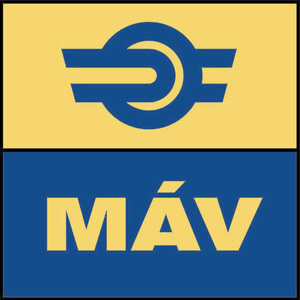 ESETI MEGRENDELÉS (MINTA)Konkrét feladat műszaki tartalma, mennyisége:Teljesítési határidő:Az ellenszolgáltatás összege:Kapcsolattartó személyek:A munka teljesítésigazolója: Kérjük, hogy megrendelésünket szíveskedjen visszaigazolni.Budapest, 2020. …………….………………………….MÁV MAGYAR ÁLLAMVASUTAK ZÁRTKÖRŰEN MŰKÖDŐ RÉSZVÉNYTÁRSASÁGCím:1087.Budapest, Kerepesi út 3 Telefon: +36 (1) 511-1107Fővárosi Törvényszék Cégbírósága CG. 01-100422724. sz. mellékletVállalkozó ajánlata5. sz. mellékletAz elektronikus számla kibocsátóval szemben támasztott követelményekElektronikus-számla befogadás a MÁV-csoport vállalatainálA MÁV Szolgáltató Központ Zrt. bejövő számla kezelő rendszere biztosítja az elektronikus számlák befogadását és automatizált feldolgozását, melynek érdekében a beérkező elektronikus számláknak meg kell felelni az alábbi formai követelményeknek:A számlát PDF formátumban kell kibocsátani.A PDF fájlnak tartalmaznia kell egy beágyazott XML formátumú állományt, amely a számla adatait tartalmazza. Beágyazott XML hiányában a PDF mellett külön file-ként csatolt XML file is elfogadható. Az XML file felépítése lehet:az online számla adatszolgáltatások XML struktúrája:https://onlineszamla.nav.gov.hu/dokumentaciok (az 1.1 és 2.0 verzió is megfelelő),az APEH 2009. évi közleményének 3. sz. mellékletekében közzétett formátum:https://nav.gov.hu/nav/archiv/adoinfo/afa/elektronikus_szamla.html,a 23/2014. (VI. 30.) NGM rendelet 3. sz. mellékletében a kibocsátott számlákról NAV felé teljesítendő adatszolgáltatásokra vonatkozóan előírt struktúra,a felsoroltaktól eltérő XML struktúra, kizárólag abban az esetben alkalmazható, ha ezt előzetes egyeztetést követően a MÁV Szolgáltató Központ Zrt. engedélyezi. A PDF állományt elektronikus aláírással kell ellátni.A PDF állomány tartalmazhat időpecsétet.A számlákat az eszamla@mav.hu e-mail címre kell küldeni csatolt file-ként. A billzone.eu, szamlakozpont.hu, szamlazz.hu, printportal.hu, szamlabefogadas.hu rendszerek használata esetén a számla érkezéséről értesítő e-mailben lévő linkről is le tudjuk tölteni a számlát.Egy e-mail-ben csak egyetlen számla küldhető.Amennyiben a számlához mellékletek tartoznak, akkor azokat vagy a PDF file-on belüli csatolt file-ként, vagy a számlával együtt, ugyanahhoz az e-mailhez csatolt további file-ként kell küldeni.Amennyiben az eszamla@mav.hu e-mail címre a fentiektől eltérő formátumú számla érkezik, akkor az megfelelőség hiányában nem minősül számlának, így az nem kerül minősül befogadottnak.További tájékoztatás, egyeztetés az eszamla-info@mav.hu e-mail címen kérhető.Vállalkozó részéről (technikai részért felelős)Megrendelő részéről Név:Cím:Telefon:e-mail:Budapest, 2020. ………………..……..……..,2020. …………..MÁV Zrt. Megrendelőképviseletében……..Vállalkozó képviseletébenSAP teljesítésigazolás szám:Vállalkozó neve:[SUPPLIERNAME]Vevő neve:[NAME]Vállalkozó telephelye:[SUPPLIERADDRESS]Vevő címe:[ADDRESS]Szerződés száma:[SAPCONTRACTNUMBER]Számlabenyújtási hely:MÁV Zrt. 1426 Budapest, PF. 24Iktatószám:[SAPCONTRACT ÉRTÉKESÍTŐ] Projektazonosító:Rendelés száma:SAP: [SAPORDERNUMBER] SRM:[SRMBASKET]Teljesítés dátuma:[ACTUALDELIVERYDATE]Szállítólevél száma:[DELIVERYNOTE]Szerződéskötő szervezet kódja:[COSTCENTER és NAME]Kiállító neve:[USERNAME] teljes név nem törzsszámTelefonszám:[USERPHONE]Címzett:[EMAIL]Kiállítás dátuma:[RECEIVEDDATE]SorszámCikkszámCikk megnevezéseMennyiségMennyiségi egységNettó egységárÁregységPénznemMennységi egységNettó értékÁFA összegÁFA %Hiánypótlandó előírt átvételi dokumentumQM releváns cikkeknél a bizonyítvány ha „nem” jelöléssel kerül a MIGO tranzakciónál rögzítésre akkor „X”-el megjelölés egyébként üres a mező Iktatószám:2020/MAVTárgy:Megrendelés ()Előadó:Telefon:E-mail:Számla kibocsátó szállító adataiSzámla kibocsátó szállító adataiKibocsátó neve:Az elektronikus számlát kibocsátó cég neveAdószáma:A kibocsátó adószámaKapcsolattartó neve:Az a személy a kibocsátó részéről, akivel kapcsolatba léphetünk elektronikus számlákkal kapcsolatos ügyekbenKapcsolattartó telefonszáma:Telefonszám, melyen a kapcsolattartó elérhetőKapcsolattartó e-mail címe:E-mail cím, melyen keresztül a kapcsolattartó elérhető